21.03.2018										       ПРЕС-РЕЛІЗОстанні новини про ЗНО-2018 у Харківській області	19 березня 2018 завершено реєстрацію на ЗНО-2018.Усього в Харківській області станом на 21 березня 2018 рокузареєстровано 20476 осіб (у 2017 році– 15281), з яких: випускників закладів середньої освіти поточного року – 11 592, випускників минулих років – 1713, учнів ПТНЗ – 2562, ВНЗ І-ІІ р.а. – 4609. Відмовлено у реєстрації 192 особам, які до 02.04.2018 можуть здійснити перереєстрацію та/або внести зміни до реєстраційних даних (у разі потреби).37 % відсотків зареєстрованих обрали 4 предмети для складання ЗНО. Серед предметів, яким учасники надають перевагу, окрім української мови і літератури, є історія України – 49%, математика – 41%, англійська мова – 32%, біологія – 22%. географія – 20%. Найменшу кількість учасників зареєстровано нафранцузьку та іспанську мови – 54 та 9 учасників відповідно. 	В області зареєстровано 23  учасники з особливими освітніми потребами, для яких в пунктах проведення ЗНО будуть створені особливі (спеціальні) умови для проходження ЗНО (як то: присутність перекладача жестової мови, виконання роботи в аудиторії на першому поверсі, надання можливості використання оптичного збільшувача, настільного пристрою для додаткового освітлення робочого місця, наявність пандуса, забезпечення медичним працівником періодичного контролю стану здоров’я та інші).Про пробне ЗНО-2018Пробне ЗНО-2018 пройде 24 та 31 березня 2018. Усього на пробне ЗНО в області зареєстровано 11805 учасників.  Запрошення із адресами пунктів проведення пробного ЗНО та схеми маршрутів доїзду  до пунктів розміщеніна веб-сайті Харківського РЦОЯО. Допуск до пунктів пробного ЗНО здійснюється з 10.15 до 10.50 за документом, що посвідчує особу, запрошенням та карткою учасника пробного ЗНО. Учаснику тестування при собі необхідно мати ручку з пастою чорного кольору. Учасники, які запізнилися або прибули без документа, що посвідчує особу, до пункту пробного ЗНО не допускаються.У разі неявки на пробне ЗНО матеріали пробного ЗНО (зошит, бланки відповідей, інформаційний бюлетень) можна отримати після завершення пробного ЗНО або протягом трьох робочих днів у пункті пробного ЗНО, вказаному у запрошенні.  Учасники пробного ЗНО матимуть змогу отримати результат пробного ЗНО за допомогою онлайн-сервісу «Визначення результатів пробного зовнішнього незалежного оцінювання», що буде розміщений на офіційному сайті Українського центру оцінювання якості освіти в розділі «Учасникам. Пробне ЗНО» 24.03-26.03.2018 – з української мови і літератури, 31.03-02.04.2018– з решти предметів.Додаткова інформація з питань ЗНО: Якушева Олена Сергіївна, спеціаліст ХРЦОЯО по зв’язках з громадськістю, т.(057) 705 07 37, 097 83 23 496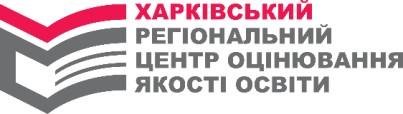 Харківський регіональний центр оцінювання якості освіти,61022, м.Харків, майдан Свободи, 6, оф. 463,т. (057) 705 07 37, office@zno-kharkiv.org.ua